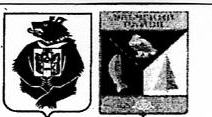 АДМИНИСТРАЦИЯ СЕЛЬСКОГО ПОСЕЛЕНИЯ «СЕЛО БУЛАВА»Ульчского муниципального района Хабаровского краяПОСТАНОВЛЕНИЕ30.12.2016 г. № 176-пас. БулаваОб утверждении плана проведения проверок на 2017 г. в рамках муниципального контроля на территории сельского поселения «Село Булава»В соответствии со ст. 20 Жилищного кодекса Российской Федерации,  Федеральным законом от 06.10.2003г. № 131-ФЗ «Об общих принципах организации местного самоуправления в Российской Федерации», Федеральным законом от 26.12.2008 года № 294-ФЗ «О защите прав юридических лиц и индивидуальных предпринимателей при осуществлении государственного контроля (надзора) и муниципального контроля», Устава сельского поселения «Село Булава», администрация сельского поселенияПОСТАНОВЛЯЕТ:1. Утвердить план проведения проверок на 2017 год в рамках муниципального контроля на территории сельского поселения «Село Булава» Ульчского муниципального района.2. Опубликовать (обнародовать) постановление в «Вестнике местного самоуправления» и разместить в сети «Интернет» на сайте сельского поселения «Село Булава» по адресу: admbulava.ru.Глава сельского поселения					Н.П. РосугбуПриложениек постановлению администрациисельского поселения «Село Булава»от 30.12.2016 № 176-па«СОГЛАСОВАНО»Глава сельского поселения «Село Булава»_________________________Н.П.Росугбу                                                                       (подпись)(МП)с.Булава										30.12.2016 г.ПЛАН ПРОВЕДЕНИЯ ПРОВЕРКИорганом муниципального контроля физического лицаОтметка о размещении для ознакомления заинтересованных лиц на следующих информационных носителях: ________________________________________________________________________________________________«01» декабря  2016 г.Ответственный (исполнитель) ______________ (Бояшина Ирина Владимировна)Фамилия, имя, отчество лицаАдрес места жительства физического лица Цель и основание проведения плановой проверкиДата и сроки проведения каждой плановой проверкиДата   проведения предыдущей проверкиНаименование органа государственного надзора осуществляющего совместную проверку с органом муниципального контроля123456Бельды Екатерина Юрьевна С.Булава, ул.Пионерская, д.4, кв.2Соблюдение установленных в отношении муниципального жилищного фонда требованийст.20 Жилищного кодекса РФ 01.04.201710 дней